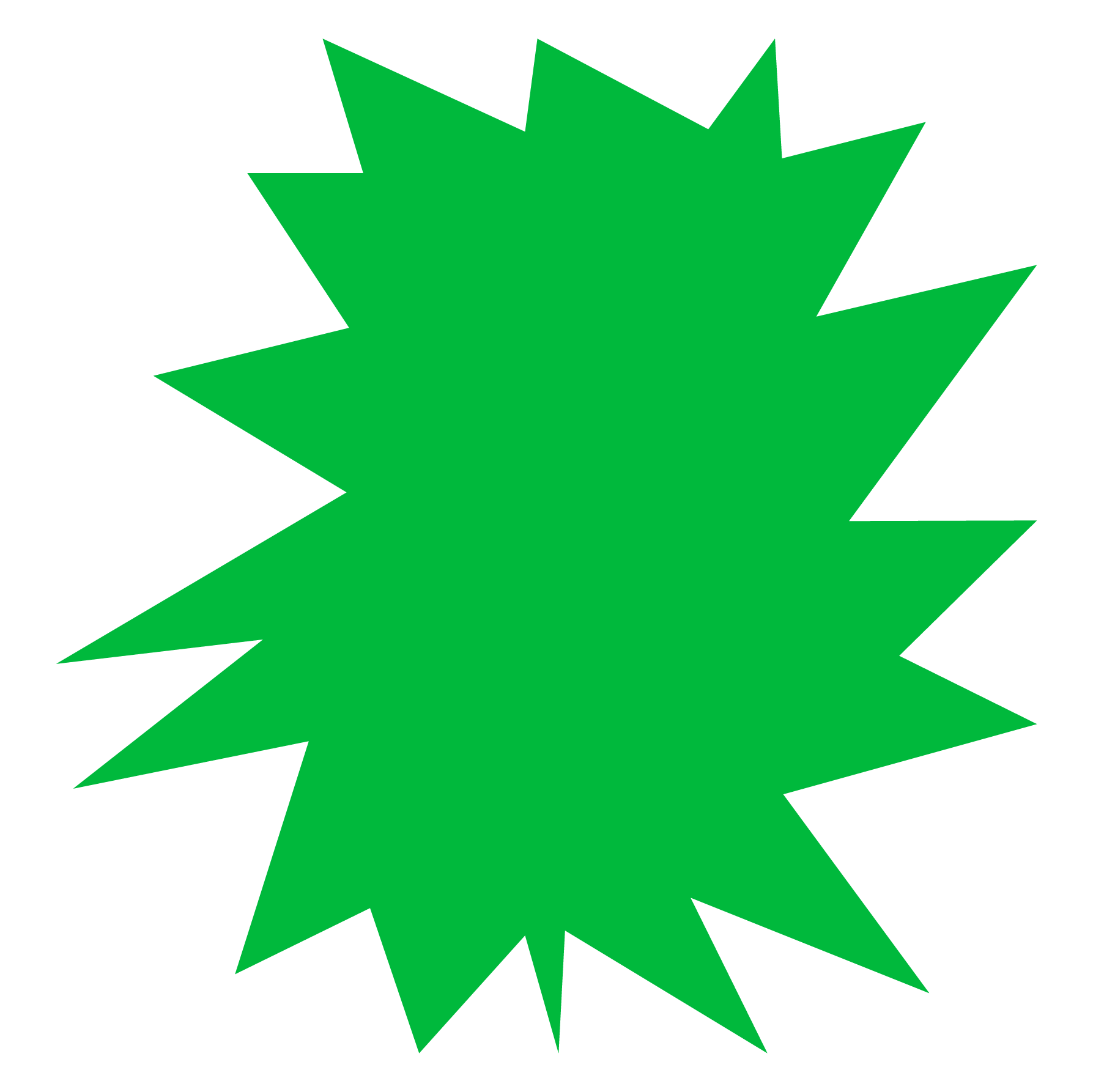 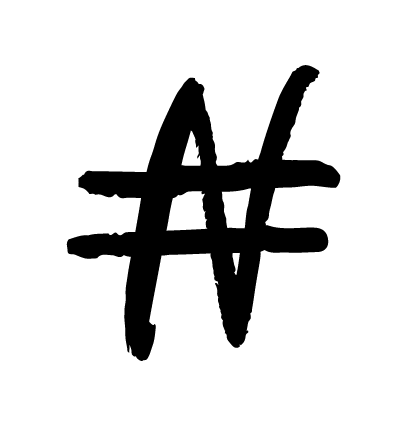 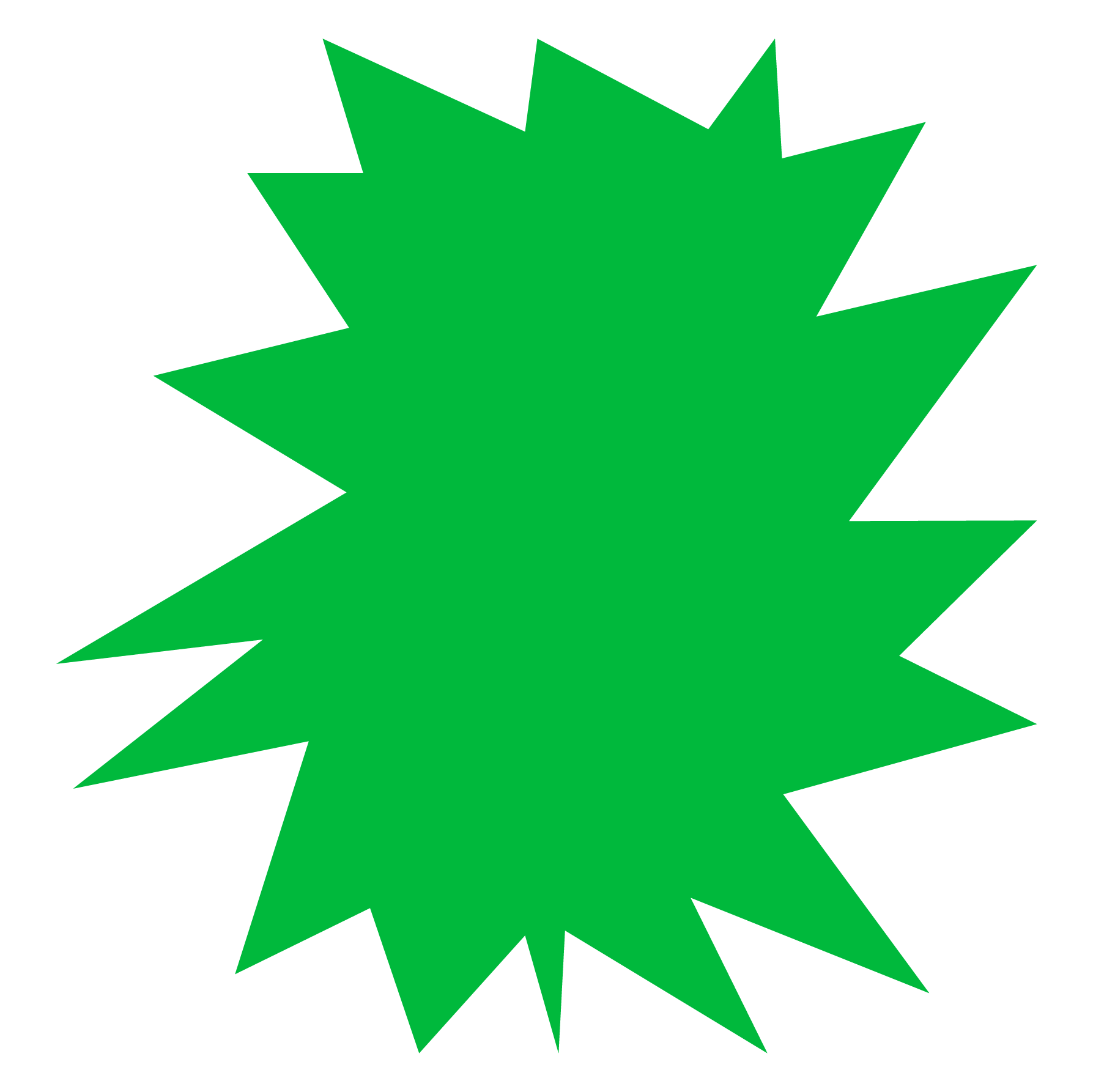 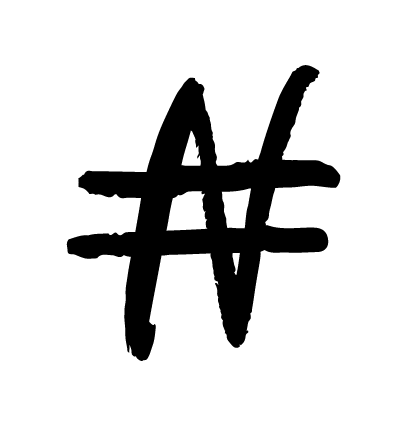 Outokaira tuottamhan ry:n Nuoriso-Leader hakulomake* 2023	  Huom.! Allekirjoitus seuraavalla sivulla (s. 3).Allekirjoitus. Mikäli hakija on yhdistys, täytyy allekirjoituksen olla yhdistyksen sääntöjen mukainen. Mikäli hakija on nuorisoryhmä, täytyy vastuuaikuisen tai täysi-ikäisen ryhmän jäsenen allekirjoittaa hakulomake. Paikka ja päiväys	Allekirjoitus ja nimenselvennösTäytä lomake tietokoneella, tulosta se ja toimita allekirjoitettu hakemus Outokaira tuottamhan ry:lle. Hakemuksen ja liitteet voi myös skannata ja lähettää sähköpostilla osoitteeseen info@outokaira.fi, sähköpostin aiheeksi ”Nuoriso Leader -hakemus”. Voit toimittaa hakemuksen myös kirjeitse. Merkitse kuoreen: Outokaira tuottamhan ry, Nuoriso Leader, Kauppatie 36, 95700 Pello. Kirjelähetys on lähettäjän vastuulla. Hakija

Yhteisön (esim. yhdistys tai nuorisoryhmä) nimiNuorisoryhmän tiedot
Jos hakija on nuorisoryhmä, keksi ryhmälle kuvaava nimi hakija-kohtaan ja esitä tässä ryhmän jäsenten nimet, syntymäajat sekä kotikunnat.
Mikäli hakija on yhdistys, jätä tämä kohta tyhjäksi.Yhteisön kotikuntaHakijan tilinumero (IBAN) ja tilinomistajan nimiYhteyshenkilön nimi PostiosoitePuhelin ja sähköpostiVastuuaikuisen nimi (jos ryhmän jäsenet ovat alle 18-vuotiaita) tai allekirjoittaja, jos eri kuin yhteyshenkilöPostiosoitePuhelin ja sähköpostiHankkeen nimi (lyhyt, ytimekäs ja asiaa kuvaava)Hankkeen kuvausMistä idea sai alkunsa? Mitä hankkeessa tehdään tai mitä hankitaan? Kenen käyttöön hankinnat tulevat tai ketkä toimintaan osallistuvat? Mikä on toiminnan tavoite?
Käytä tarvittaessa lisälomaketta
Hankkeen toteutuksen aikataulu (max. 18 kk, aloitus- ja lopetuspäivämäärä)Sijoituspaikka, mikäli hankkeessa hankitaan laitteita/tavaroita yhteiseen käyttöön. Kuinka varmistetaan, että hankitut laitteet/tavarat ovat kaikkien ryhmän jäsenten käytössä rajoituksetta? Kuka vastaa laitteiden kunnossapidosta?Hankkeen suosittelijan lausunto, nimi ja yhteystiedot. Lausunnon voi laittaa myös eri liitteenäHankkeen kustannukset
(käytä tarvittaessa lisälomaketta)
Luettelo hankkeeseen sisältyvistä kustannuksista (yht. 125–1250 €). Jos hankkeessa tehdään talkootyötä, tulee myös talkootyön osuus sisällyttää kustannuksiin. Talkootyön arvo: 15 €/h/hlö. Kerro myös, missä talkootyö on suunniteltu tehtävän.
Esimerkki hankkeen kustannuksista: Hankitaan nuorten tapahtumia varten: - Hattarakone 600 €- Popcornkone 200 €- 2 kpl kahvikeittimiä (á 100 €), yht. 200 €- lisäksi talkootyötä (15 h * 15 €) 225 €Kokonaiskustannukset yht. 1225 €(tuki 80 % = 980 €)Haettava tuki Outokairalta haettava tuki 80 % kustannuksista (100–1000 €)Hankkeen omarahoitusOmarahoitusosuus 20 % kustannuksista (25–250 €) Rahallinen osuus ja talkootyön osuus eriteltynä Ilmoittakaa tässä, haetteko enintään 
80 %:n ennakkoa (tuen määrästä)Perustelut ennakon tarpeelle.Esimerkiksi: Jos tuen osuus on 980 €, voi ennakkoa saada enintään 784 €. 